3. PROGRAM PREWENCYJNY „POZNAŃSKI ROWER – BEZPIECZNY ROWER”.Cele główne programu:ograniczenie liczby kradzieży rowerów na terenie miasta Poznania i powiatu poznańskiego,wdrożenie efektywnego systemu znakowania rowerów we współpracy z Urzędem Miasta Poznania oraz Starostwem Powiatowym w Poznaniu,przeprowadzenie kampanii medialnej dotyczącej podniesienia poziomu świadomości społecznej dotyczącej właściwego zabezpieczania i parkowania rowerów,podniesienie poczucia bezpieczeństwa mieszkańców Poznania i powiatu poznańskiego,wzrost zaufania społecznego do Policji.Cele pośrednie programu:promowanie bezpiecznej jazdy rowerem,promowanie właściwego wyposażenia jednośladów,promowanie używania elementów odblaskowych podczas przemieszczania się rowerem,zaproszenie do realizacji programu prewencyjnego „Poznański rower – bezpieczny rower” szkół podstawowych i gimnazjalnych, organizacja akcji znakowania na ich terenie,zaproszenie do realizacji programu stowarzyszeń promujących jazdę na rowerze m. in. Poznańską Masę Krytyczną,zaangażowanie możliwie dużej ilości podmiotów do współpracy w zakresie promowania znakowaniaAutor programu:	Program został opracowany w Wydziale Prewencji Komendy Miejskiej Policji w Poznaniu 	bazując na doświadczeniach Wydziału Prewencji Komendy Miejskiej Policji we Wrocławiu, 	gdzie działa podobny program pod nazwą „Twój rower – twoja własność”.Podmiot realizujący program:	Program prewencyjny „Poznański rower – bezpieczny rower” realizowany jest przez 	wszystkie jednostki Komendy Miejskiej Policji w Poznaniu. Podmioty współuczestniczące w realizacji programu:Starostwo Powiatowe w Poznaniu,Urząd Miasta Poznania,Miejskie Przedsiębiorstwo Komunikacyjne w Poznaniu,Zarząd Dróg Miejskich w Poznaniu,Wojewódzki Ośrodek Ruchu Drogowego,Adresaci programu:mieszkańcy Poznania,mieszkańcy powiatu poznańskiego.Przewidywane koszty programu, źródła finansowania:	Program finansowany będzie ze środków budżetowych Starostwa Powiatowego w Poznaniu 	oraz Urzędu Miasta Poznania. Znakowanie rowerów i uczestnictwo w programie jest bezpłatne. Metody i sposoby realizacji programu:w Wydziale Prewencji Komendy Miejskiej Policji w Poznaniu oraz we wszystkich podległych komisariatach zostaną wyznaczeni koordynatorzy programu prewencyjnego „Poznański rower – bezpieczny rower” oraz osoby ich zastępujące,znakowanie odbywać się będzie we wszystkich jednostkach podległych Komendzie Miejskiej Policji w Poznaniu w wyznaczone dni tygodnia, za wyjątkiem sobót i niedziel zgodnie z harmonogramem, który stanowi załącznik do niniejszego programu,znakowanie polega na naniesieniu tajnopisem numeru identyfikacyjnego umieszczonego na nalepce na ramę roweru w 3 miejscach tj.: na rurę główną, rurę górną oraz rurę znajdującą pod siodełkiem. W przypadku gdy rama roweru nie posiada rury górnej, numer identyfikacyjny umieszcza się w pozostałych dwóch miejscach.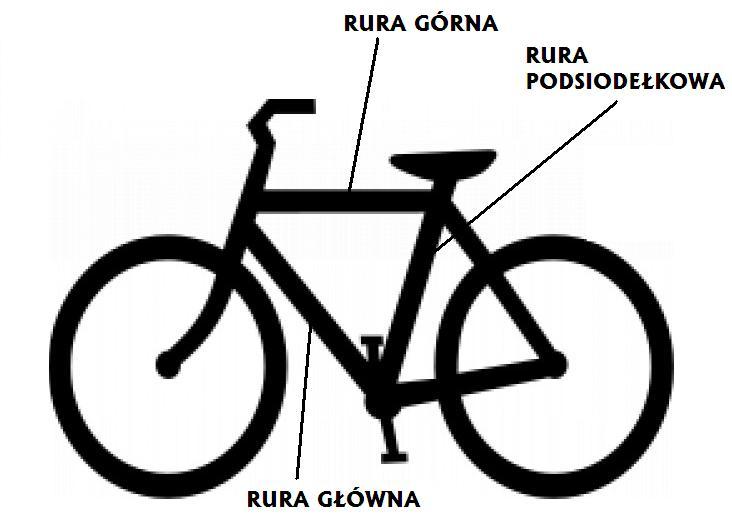 na numer identyfikacyjny naniesiony tajnopisem na rurę główną należy nakleić nalepkę z numerem identyfikacyjnym Policyjnego Rejestru Oznakowanych Rowerów,pasek z numerem identyfikacyjnym umieszczony powyżej nalepki z tym samym numerem należy umieścić na „Zgłoszeniu przystąpienia do Programu prewencyjnego „Poznański rower – bezpieczny rower”,po wykonaniu znakowania policjant wykonuje fotografię oznakowanego roweru, której następnie przyporządkowuje numer identyfikacyjny tożsamy z numerem Policyjnego Rejestru Oznakowanych Rowerów (w celu uniknięcia pomyłki błędnego przyporządkowania fotografii do karty zgłoszenia przystąpienia do Programu prewencyjnego „Poznański rower – bezpieczny rower” fotografię należy wykonać w sposób umożliwiający odczytanie numeru identyfikacyjnego),podczas wykonywania czynności znakowania roweru należy również sprawdzić legalność pochodzenia roweru na podstawie istniejących już numerów identyfikacyjnych np. numeru ramy (w przypadku ich braku odstępuje się od tej czynności i poprzestaje na pisemnym oświadczeniu właściciela roweru o legalności jego pochodzenia),po zakończeniu znakowania roweru jego właścicielowi przekazuje się „potwierdzenie przystąpienia do Programu prewencyjnego Poznański rower – bezpieczny rower”, którego wzór stanowi załącznik do niniejszego programu,po wykonaniu czynności znakowania roweru wypełnione „Zgłoszenie...” należy niezwłocznie – nie później niż w terminie 3 dni – dostarczyć koordynatorowi Programu prewencyjnego „Poznański rower – bezpieczny rower” w Wydziale Prewencji Komendy Miejskiej Policji w Poznaniu lub jego zastępcy. Poza kartą „zgłoszenia...” na służbowym nośniku danych należy przekazać plik z fotografią roweru, którego nazwa stanowi numer identyfikacyjny roweru w Programie prewencyjnym „Poznański rower – bezpieczny rower”,wypełnione zgłoszenie przystąpienia do Programu prewencyjnego „Poznański rower – bezpieczny rower” policjant koordynator programu w Wydziale Prewencji Komendy Miejskiej Policji w Poznaniu lub jego Zastępca wprowadzają w terminie 7 dni do bazy danych Programu prewencyjnego „Poznański rower – bezpieczny rower” - Policyjnego Rejestru Oznakowanych Rowerów,łączny czas od oznakowania roweru do wprowadzenia danych do bazy danych Programu prewencyjnego „Poznański rower – bezpieczny rower” - Policyjnego Rejestru Oznakowanych Rowerów – nie może być dłuższy niż 10 dni.Warunki przystąpienia do Programu prewencyjnego „Poznański rower – bezpieczny rower”:do programu przystąpić może wyłącznie osoba pełnoletnia,dopuszcza się oznakowanie roweru osobie nieletniej pod warunkiem uczestniczenia w tej czynności jej rodziców, opiekuna prawnego lub innej pełnoletniej osoby, której tożsamość została stwierdzona na podstawie dowodu osobistego – w tym przypadku rower zostaje zarejestrowany na osobę pełnoletnią, natomiast nieletni zostaje wskazany jako użytkownik roweru (jego dane należy zawrzeć na odwrocie karty zgłoszenia przystąpienia do programu), wyposażenie jednośladów w:	→ jedno światło pozycyjne barwy białej lub żółtej selektywnej – dopuszcza się, aby światła 	roweru były zdemontowane, jeżeli kierujący nie jest zobowiązany do ich używania podczas 	jazdy,	→ co najmniej jedno światło odblaskowe barwy czerwonej, kształtu innego niż trójkąt oraz 	co najmniej jedno światło barwy czerwonej, które może być migające,	→ co najmniej jeden działający skutecznie hamulec,	→ dzwonek lub inny sygnał ostrzegawczy o nieprzeraźliwym dźwięku,odstępuje się od znakowania rowerów, które mają widoczne ślady usuwania bądź przerabiania numeru ramy lub innego numeru identyfikacyjnego.